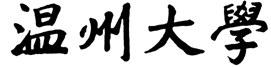 硕士研究生招生考试业务课考试大纲  考试科目：中国通史    科目代码： 902  一、参考书目朱绍侯等主编：《中国古代史》（上、下），福建人民出版社，2010年。《中国近代史》编写组：《中国近代史》（第2版）（上、下） ，高等教育出版社，人民出版社，2020年。《中华人民共和国史》编写组：《中华人民共和国史》（第2版），高等教育出版社，人民出版社，2022年。  二、考试内容范围（一）中国古代史史前时代：旧石器时代的人类；新石器时代的主要文化遗存；古史传说。夏商西周：夏朝与夏文化的探究；商朝及其考古发现；西周的盛衰；西周的制度和社会结构；西周的经济与文化。春秋战国：春秋五霸与战国七雄；春秋战国的社会经济发展与社会变动；春秋战国的改革与变法；春秋战国的思想文化和社会生活。秦汉：秦朝统一及其历史影响；西汉建立与文景之治；汉武帝的统治与西汉的强盛；西汉后期的社会危机与王莽改制；东汉的政治；两汉社会经济的发展；秦汉社会结构与社会生活；秦汉的民族关系；秦汉的思想文化。魏晋南北朝：三国鼎立与西晋统一；东晋南朝的政治；江南社会经济的发展；十六国北朝的政治形势与民族关系；北魏孝文帝改革；魏晋南北朝时期士族的盛衰；魏晋南北朝的思想文化和社会生活；魏晋南北朝的中外经济文化交流。隋唐五代：隋朝的统一与灭亡；唐朝的建立和“贞观之治”；武则天和唐玄宗的统治；  隋及唐前期的国家制度与社会经济；安史之乱与中晚唐政局；中晚唐的财政改革与社会经济； 隋唐的民族关系与中外经济文化交流；隋唐的思想文化和社会生活。五代宋辽夏金元：五代十国的政治与经济；宋朝建立与专制集权的加强；北宋中期的统治危机与王安石变法；辽西夏金的建立及其制度；宋辽西夏金的关系；元朝的统一及其影响；宋元的社会经济和社会生活；宋元的思想文化、科技、对外经济文化交流。明清(鸦片战争前)：明初专制集权统治的加强；明中期的政治、社会危机与张居正改革； 晚明政治与明末农民战争；明清鼎革与清初的社会矛盾；清代疆域的奠定与多民族国家的统一；康乾盛世及其社会问题；明清国家制度、社会经济和社会生活；明清对外关系与贸易；明清思想文化。  （二）中国近代史列强的对华侵略：列强历次侵华战争；重要的不平等条约及其影响；边疆危机与朝贡体系的解体。清朝统治的衰落：太平天国时期的农民战争；太平天国的政权和制度；辛酉政变前后清朝统治格局的变化；义和团运动。近代化的启动：鸦片战争后思想与学风的变化；洋务运动；早期维新思潮；戊戌维新运动。清末改革、革命与社会变迁：20世纪初年的中国社会；清末新政及与预备仿行立宪；科举制度的废除和晚清教育改革；八旗绿营的衰落与新军的编练；西学传播与革命思潮的兴起；中国同盟会；清末立宪运动；革命派与改良派的论战；革命党人的反清起义；中华民国的建立民初政局：民初的“共和”政治；二次革命；护国战争；南北对峙与军阀混战；北洋政府时期的外交；北洋政府时期的经济与社会。五四运动与国民革命：新文化运动；五四运动；中国共产党的成立；中国国民党改组与第一次国共合作；国民革命与北伐战争；南京国民政府建立与苏维埃革命：南京国民政府的建立及其内政外交；中共领导的土地革命战争；1930年代前后的社会、思想和文化。抗日战争：日本侵华与抗日救亡运动；抗日民族统一战线的形成；全面抗战的爆发；正面战场与敌后战场的抗战；国民政府的内政与外交；中共抗日根据地的建立和发展；沦陷区与伪政权；日军侵华暴行；抗日战争的胜利；抗日时期的社会经济与文化。国共内战：重庆谈判与政治协商会议；内战时期的政治经济与社会；解放战争和国民党统治的覆灭；中华人民共和国的成立和新民主主义的胜利。（三）中国现代史从新民主主义到社会主义(1949-1956年)：政权的巩固与经济建设；对外政策与抗美援朝；社会主义改造。社会主义发展道路的探索和曲折发展(1956—1976年)：发展模式的探索与实践；经济建设的曲折；国内政治与对外关系；从“五一六通知”到全面内乱；邓小平主持各方面整顿和粉碎“四人帮”。中国特色社会主义的开创与发展（1976-2012）：拨乱反正与改革开放；“两个凡是”与真理标准大讨论；中共十一届三中全会；农村与城市经济体制改革；特区建设与改革开放；邓小平南方谈话与社会主义市场经济的确立；改革开放的进程和巨大成就；中国特色社会主义理论体系的形成与发展；全面建设小康社会目标的提出和实践；中国特色社会主义建设进入“新时代”（2012-）：新时代党的建设；新时代中国特色社会主义建设的战略部署；新时代中国特色社会主义建设各项事业的推进。 共和国时期的外交；新时代中国特色大国外交；“一国两制”及其实践；共和国时期的民族关系与区域发展；共和国时期的文化、教育与科技。三、试卷结构及题型比例（总分150分）名词解释（40%）简答题（50%）分析论述题（60%）                                 